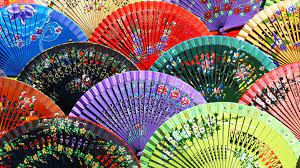 WE ARE SPANISHPREJUDICES ABOUT PEOPLES AND THEIR CUSTOMS AND TRADITIONSCreator: GIUSEPPINA CERBONESTUDENTS’ PROFILE: class 2D (lower secondary school), aged 11-12.The pupils collaborate effectively and love cooperative learning activities in groups.They use the digital devices provided by our school: IWB, TABLET, PC.They work on the Gsuite digital platform.Language Level: A2 (based on the Common European Framework reference for languages)Duration: 2 teaching periods (1 hour each)Competences:Surfing the InternetUse of the 2.0 WebKnowing the meaning of the word PREJUDICECritical thinking.The pupils of class 2D (lower secondary school) will participate in the project; they will be divided into groups. Each teaching period will last one hour and the final product will be a presentation or a poster focused on the topic.FIRST TEACHING PERIOD1st activityTime: 30’Type of activity: Introduction to the main idea of the project, discussion about the topic.Class organization: creation of the groups, discussionCIRCLE TIME, COOPERATIVE LEARNING2nd activityTime: 30’Type of activity: Video-projection, web research on the topicClass organization: group work, discussionActions/tasks: Under the guidance of the teacher, the pupils will search for information about customs and traditions of the Spanish people and on the prejudices about the customs and traditions of the peoples in general.The pupils will work in groups, in order to foster their collaborative skills.SECOND TEACHING PERIOD 1st activityTime: 60’Class organization: group workType of activity: Realization of the final productThe groups will face the real task, following these WORK PHASES:• Observe and study the information collected • Develop their work in a creative way• Create a presentation/posterThe topic and goal of the project is creating an output, developing creative and critical skills, starting from what the pupils have learned about the topic and reinterpreting it through their own point of view.Actions/Tasks: the pupils work on their product, putting all of their competences into play, at the service of the whole group. https://www.expatica.com/es/moving/about/typical-spanish-107556/https://learnenglishteens.britishcouncil.org/blogs/life-around-world/spanish-stereotypeshttps://www.commisceo-global.com/resources/country-guides/spain-guidehttps://www.youtube.com/watch?v=sOCmLG1m8pM&ab_channel=SpainRevealedhttps://www.youtube.com/watch?v=o8vHAmOGzQ4&ab_channel=30AndAWakeUphttps://www.youtube.com/watch?v=5e9IHzfiipU&ab_channel=InternationalLiving